Summer Study in India 2020 is now accepting applications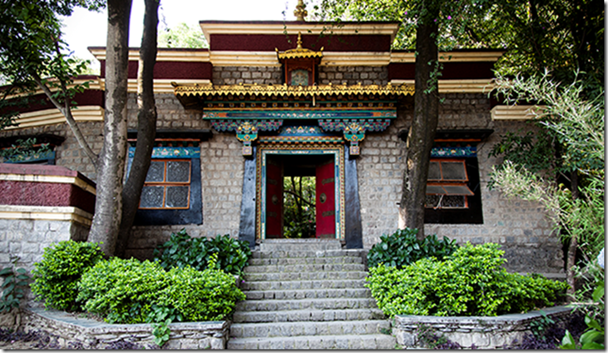 Earn 3 credits in HUM/HPX by studying Tibetan Buddhist Philosophy and Art in northeastern India, “land of the snowy peaks,” for three weeks with WCSU. Email Dr. Suzanne Ironbiter at ironbiters@wcsu.edu for application and more information.Dr. Suzanne Potter Ironbiter
LecturerPhilosphy & Humanistic Studies
ironbiters@wcsu.edu